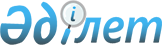 О признании утратившим силу решения Сандыктауского районного маслихата от 13 августа 2019 года № 32/3 "Об установлении повышенных на двадцать пять процентов должностных окладов и тарифных ставок специалистам в области здравоохранения, социального обеспечения, образования, культуры, спорта, ветеринарии, лесного хозяйства, являющимся гражданскими служащими и работающим в сельской местности Сандыктауского района по сравнению с окладами и ставками гражданских служащих, занимающихся этими видами деятельности в городских условиях"Решение Сандыктауского районного маслихата Акмолинской области от 30 марта 2021 года № 4/4. Зарегистрировано Департаментом юстиции Акмолинской области 2 апреля 2021 года № 8413
      В соответствии со статьей 27 Закона Республики Казахстан от 6 апреля 2016 года "О правовых актах", Сандыктауский районный маслихат РЕШИЛ:
      1. Признать утратившим силу решение Сандыктауского районного маслихата "Об установлении повышенных на двадцать пять процентов должностных окладов и тарифных ставок специалистам в области здравоохранения, социального обеспечения, образования, культуры, спорта, ветеринарии, лесного хозяйства, являющимся гражданскими служащими и работающим в сельской местности Сандыктауского района по сравнению с окладами и ставками гражданских служащих, занимающихся этими видами деятельности в городских условиях" от 13 августа 2019 года № 32/3 (зарегистрировано в Реестре государственной регистрации нормативных правовых актов № 7323).
      2. Настоящее решение вступает в силу со дня государственной регистрации в Департаменте юстиции Акмолинской области и вводится в действие со дня официального опубликования.
      "СОГЛАСОВАНО"
					© 2012. РГП на ПХВ «Институт законодательства и правовой информации Республики Казахстан» Министерства юстиции Республики Казахстан
				
      Председатель сессии
Сандыктауского районного
маслихата

Ш.Докаев

      Секретарь Сандыктауского
районного маслихата

Г.Кадырова

      Акимат Сандыктауского района
